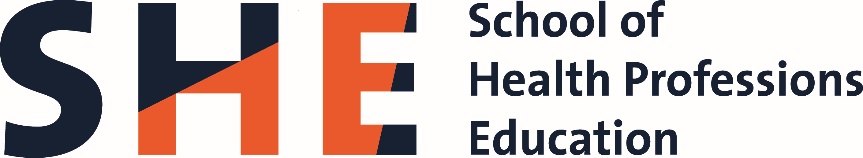 PhD dissertations completed in 2018 at Maastricht UniversityAmalba, A. Influences of problem‐based learning combined with community‐based education and service as an integral part of the undergraduate curriculum on specialty and rural workplace choicesDate of defense: 20-12-2018Supervisors: W.N.K.A. van Mook, A.J.J.A. Scherpbier, F.A. Abatanga (Tamale, Ghana)Melo, B.   Simulation Design Matters; Improving Obstetrics Training OutcomesDate of defense: 12-12-2018Supervisors: J.J.G. van Merriënboer, C.P.M. van der Vleuten, A.R. Falbo (YMIP, Brasil)Olmos-Vega, F.   Workplace Learning through Interaction: using socio-cultural theory to study residency trainingDate of defense: 07-12-2018Supervisors: D.H.J.M. Dolmans, P.W. Teunissen, R.E. StalmeijerChew, K.  Evaluation of a metacognitive mnemonic to mitigate cognitive errorsDate of defense: 06-12-2018Supervisors: J.J.G. van Merriënboer, S.J. Durning (USUHS, Bethesda Maryland)Sukhera, J.  Bias in the Mirror. Exploring Implicit Bias in Health Professions EducationDate of defense: 29-11-2018Supervisors: P.W. Teunissen, C.J. Watling (Western Ontario, Canada), L. Lingard (Western Ontario, Canada)Mogre, V.  Nutrition care and its education: medical students’ and doctors’ perspectivesDate of defense: 07-11-2018Supervisors: A.J.J.A. Scherpbier, F.C.J. Stevens, P.A. Aryee (Tamala, Ghana)Ramani, S.   Swinging the pendulum from recipes to relationships: enhancing impact of feedback through transformation of institutional cultureDate of defense: 31-10-2018Supervisors: C.P.M. van der Vleuten, K.V. Mann  (Dalhousie, Canada), S. Ginsburg (Toronto, Canada), K.D. KöningsWinslade N.  Community Pharmacists’ quality-of-care metrics. A prescription for improvementDate of defense: 23-10-2018Supervisors: C.P.M. van der Vleuten, R. Tamblyn, (McGill, Canada), L.W.T. Schuwirth (Flinders, Australië)Eppich, W.   Learning through Talk: The Role of Discourse in Medical EducationDate of defense: 10-10-2018Supervisors: P.W. Teunissen, T. Dornan, J.-J. RethansWenrich, M.  Guided Bedside Teaching for Early Learners: Benefits and Impact for Students and Clinical TeachersDate of defense: 12-09-2018Supervisors: A.J.J.A. Scherpbier, P.G. Ramsey (Washington, USA), H.A.P. WolfhagenMarei, H.  Application of Virtual Patients in Undergraduate Dental Education Date of defense: 07-09-2018Supervisors: J.J.G. van Merriënboer, H.H.L.M. DonkersLeenen, L.Self-management in Epilepsy; The Goal is: "Live with a Z(s)mile”Date of defense: 07-09-2018Supervisors: H.J.M. Majoie, S.M.A.A. Evers, C.M. van HeugtenWaterval, D.  Copy but not paste, an exploration of crossborder medical curriculum partnershipsDate of defense: 26-04-2018Supervisors: E.W. Driessen, A.J.J.A. Scherpbier, F.M. FrambachSmirnova, A.  Unpacking quality in residency training and health care deliveryDate of defense: 04-04-2018Supervisors: C.P.M. van der Vleuten, M.J.M.H. Lombarts (UvA), O.A. Arah (California, Los Angeles) R.E. Stalmeijer